Supplemental dataGerstmann-Sträussler-Scheinker disease (PRNP p.D202N) presenting with atypical parkinsonismBaiardi Simone, MD; Rizzi Romana, MD, PhD; Capellari Sabina, MD; Bartoletti-Stella Anna, PhD; Zangrandi Andrea, MSc; Gasparini Federico, MSc; Ghidoni Enrico, MD; Parchi Piero, MD, PhD.  Table of ContentsTable e-1. Clinical features and results of diagnostic investigations of the GSS patients carrying the p.D202N mutation reported to date.  §Age at death, *mutation in cis with valine, ^atypical due to poor L-DOPA response, - not reported. List of abbreviations:  AD, Alzheimer’s disease; PSP, progressive supranuclear palsy; PD, Parkinson’s disease; MSA-P or C, Multiple System Atrophy (parkinsonism or cerebellar variants); MRI, magnetic resonance imaging; EEG, electroencephalography; PSWCs: periodic sharp-waves complexes, CSF, cerebrospinal fluid; val, valine; met, methionine; PrP, prion protein.Table e-2. Results of serial neuropsychological evaluations. Figure e-1. Sanger sequencing electropherogram. 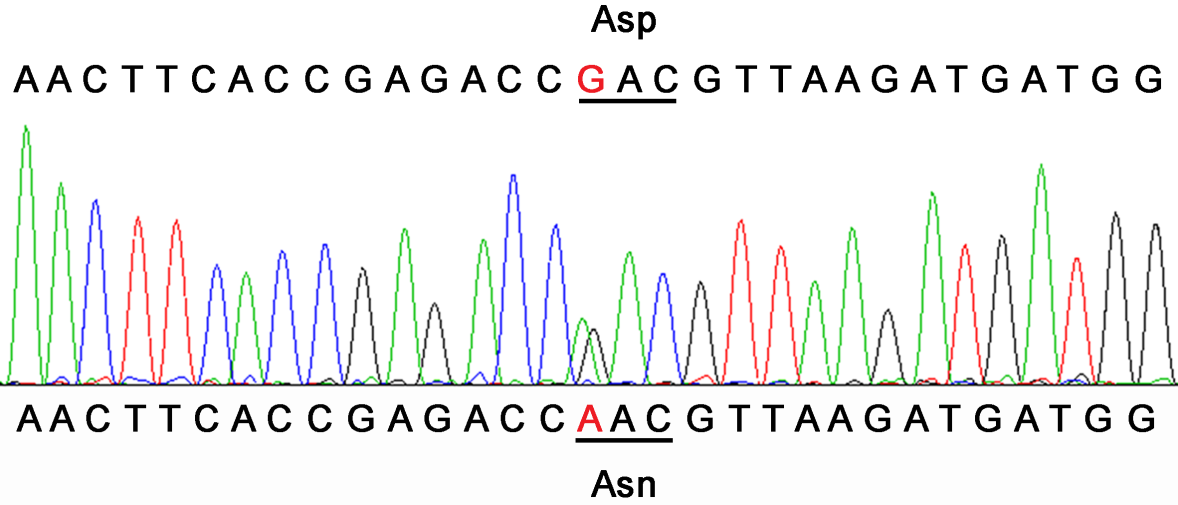 e-Referencese1. Risacher SL, Farlow MR, Bateman DR, et al. Detection of tau in Gerstmann-Sträussler-Scheinker disease (PRNP F198S) by [(18)F]Flortaucipir PET. Acta Neuropathol Commun 2018;6:114.  e2. Foutz A, Appleby BS, Hamlin C, et al. Diagnostic and prognostic value of human prion detection in cerebrospinal fluid. Ann Neurol 2017;81:79-92.e3. Bongianni M, Orrù C, Groveman BR, et al. Diagnosis of Human Prion Disease Using Real-Time Quaking-Induced Conversion Testing of Olfactory Mucosa and Cerebrospinal Fluid Samples. JAMA Neurol 2017;74:155-162.e4. Franceschini A, Baiardi S, Hughson AG, et al. High diagnostic value of second generation CSF RT-QuIC across the wide spectrum of CJD prions. Sci Rep 2017;7:10655.Table e-1…………………………………………………………………………………………………………………………………………….2Table e-2…………………………………………………………………………………………………………………………………………….3Figure e-1……………………………………………………………………………………………………………………………………………4e-References………………………………………………………………………………………………………………………………………...4GSS (p.D202N) casesGSS (p.D202N) casesGSS (p.D202N) casesGSS (p.D202N) casesGSS (p.D202N) casesI [1]II [2]III [3]IV [4]V (present case)CountryUKCanadaUSGermanyItalySex/Age at onset (years)M/73M/60§F/70F/51M/59Family history for neurodegenerative disorders-positive (parkinsonism)-NegativenegativeDisease duration6 years-3 years6 years6 yearsFirst diagnosisADPSPPSPPD^MSA-P or -CSymptom(s) at onsetcognitive -parkinsonismcognitivecerebellar, parkinsonismOther clinical signscerebellarparkinsonism, cognitivepyramidal, cognitiveparkinsonism, pyramidal, cognitivepyramidal, cognitivePSWCs at EEG ---nonoBrain MRI--atrophy of cerebellar vermis, midbrain, frontal and  temporal lobesnormalsubcortical arteriosclerotic encephalopathyCSF positive 14-3-3/Total-tau >1250 pg/ml---no/yesyes/yes123I-ioflupane DaTSCAN---abnormalabnormalPRNP codon 129val/valmet/val  -*val/valval/valDominant PrP type8, 18-19 and 27-29 kDa-7 and 15 kDanot donenot doneNeuropathologyabsence of spongiform change. Abundant PrP-amyloid deposits in the cerebrum and cerebellum. Neurofibrillary tangles in the neocortex. mild spongiosis and sparse neurofibrillary tangles in the neocortex. Multicentric PrP-plaques in the cerebellum, cortex and striatum. PrP-deposits in theneocortex, limbic structures, striatum, cerebellum, midbrain, inferior olivary nucleus. Tau-immunopositiveneurons, neuropil threads, and neurofibrillary tangles in all gray matter structures.not donenot doneTestEvaluationEvaluationEvaluationEvaluationTestIIIIIIIVAge at evaluation (years)59606061Time from the onset (months)25313640ScreeningMini-Mental State Examination [/30]28272529AttentionAttentional matrices [/50]31 (1)19 (0)33 (1)19 (0)Trial Making TestTest A48 (3)65 (2)44 (4)76 (1)Test B145 (2)306 (0)192 (1)233 (1)Test B-A97 (2)241 (0)148 (1)157 (1)Short-term memorySpanDigit span4 (0)4 (0)4 (0)4 (0)Visual span4 (1)5 (2)4 (1)4 (1)Digit span backward4 (2)3 (1)3 (1)4 (2)Visual span backward5 (4)4 (2)3 (0)3 (0)Long-term memoryBabcock [/28]10 (1)14,5 (4)--Mauri Auditory Verbal Learning TestImmediate Recall [/80]25 (0)28 (1)31 (1)35 (2)Delayed Recall [/16]4 (0)5 (1)9 (4)11 (4)Recognition [/32]16 (0)28 (2)31 (4)31 (4)Visuospatial functioningRey-Osterrieth complex figure - Copy [/36]32 (3)28 (0)31 (2)33 (4)Rey-Osterrieth complex figure - Delayed recall [/36]13,5 (2)20 (4)15,5 (3)22 (4)Judgment of Line Orientation [/30]2019919Clock Drawing [/10]10799.5LanguageVerbal fluencyPhonemic15 (0)25 (0)16 (0)13 (0)Semantic33 (1)34 (2)34 (2)35 (2)Executive functioningRaven CPM 47 [/36]31 (3)29 (3)--Stroop TestInterference time35 (1)27,5 (3)32,5 (2)41 (0)Interference errors [/30]0 (4)0 (4)0 (4)0 (4)Frontal Assessment Battery [/18]14 (0)17 (3)15 (1)13 (0)Cognitive Estimation TaskErrors131517-Oddness1116-Mental health screenersHospital Anxiety and Depression ScaleAnxiety48-6Depression33-2Neuropsychiatric Inventory610-28Activities of daily livingActivities of daily living6/66/6-1/6Instrumental activities of daily living5/55/5-3/5Neuropsychological raw scores are reported for each test. The maximal value of each test is bracketed. Abnormal values, after correcting for age and education level, are noted in bold. Equivalent scores (from 0 to 4) are reported after each score, when available from normative data. Equivalent score equal to 0 means more than 2 SD below the norms.Neuropsychological raw scores are reported for each test. The maximal value of each test is bracketed. Abnormal values, after correcting for age and education level, are noted in bold. Equivalent scores (from 0 to 4) are reported after each score, when available from normative data. Equivalent score equal to 0 means more than 2 SD below the norms.Neuropsychological raw scores are reported for each test. The maximal value of each test is bracketed. Abnormal values, after correcting for age and education level, are noted in bold. Equivalent scores (from 0 to 4) are reported after each score, when available from normative data. Equivalent score equal to 0 means more than 2 SD below the norms.Neuropsychological raw scores are reported for each test. The maximal value of each test is bracketed. Abnormal values, after correcting for age and education level, are noted in bold. Equivalent scores (from 0 to 4) are reported after each score, when available from normative data. Equivalent score equal to 0 means more than 2 SD below the norms.Neuropsychological raw scores are reported for each test. The maximal value of each test is bracketed. Abnormal values, after correcting for age and education level, are noted in bold. Equivalent scores (from 0 to 4) are reported after each score, when available from normative data. Equivalent score equal to 0 means more than 2 SD below the norms.